Learning outcomesYou should be able to ….Explain in simple terms why food is required by all living organisms Know 2 types of Energy Transfer Reactions: Anabolic reactions and Catabolic reactions State the common elements present in food       Biomolecular StructuresExplain that these elements combine (join or bond) together in different ratios to form simple biomolecular units e.g. carbohydrates Cx(H2O)y e.g. glucose when x= y = 6.Carbohydrates: You should know … -  Elements present - The smallest unit of a carbohydrate - What is formed when monosaccharides  join together  - What is formed when many saccharides join together  - Test for carbohydrates- Sources of carbohydrates.- Structural role- Metabolic roleFats and oils (lipids) You should know …Elements present and Different ratio to carbohydrates. Fats are solid at room temperature.The basic unit of a fat Know what a triglyceride is made of Know difference between oils and fatsKnow what is meant by a Phospholipids Test for lipidsSources of lipids- Structural role- Metabolic roleProteins  You should know …Elements presentThe smallest part of a protein  There are 20 common and several rare amino acids found in proteins. Test for proteinsSources of proteins.- Structural role- Metabolic role	Vitamins  You should know …Know 1 example of water soluble and fat soluble vitaminsFunction of eachDisorders associated with the deficiency of a water-soluble and a fat-soluble vitaminHormones  You should know …as regulators of metabolic activity.Minerals  You should know …Name any 2 minerals required by (a) plants and (b) animals One  function of eachWater	Know the Importance of waterKey wordsMetabolism, Anabolism, Catabolism, Monosaccharide, Disaccharide, Polysaccharide, Amino acid, Triglyceride, Phospholipid, Benedicts, Biuret, Vitamin, HormoneNutrition (Summary)Functions of food:1.	To provide organisms with energy, and2.	To provide the materials for growth and repair of cells and tissues.Energy Transfer reactions :  All chemical reactions that take place in the body are known as metabolism. They are catalysed by enzymes and involve the release or intake of energy.Anabolic reactions: Large molecules built from small ones. Energy required. Example: PhotosynthesisCatabolic reactions: Large molecules broken down into small ones. Energy released. Example: Respiration. Catalysed by enzymesRemember: CRAPBiomolecules:Carbohydrates, Lipids (fats,) Proteins, Vitamins, Minerals, WaterCarbohydratesComposed of elements carbon, hydrogen and oxygen.General formula of carbohydrate: Cx(H2O)yThree Types of CarbohydratesMonosaccharides: single sugar units, e.g. glucose – C6H12O6Disaccharides: two sugar units, e.g. Sucrose, maltose – C12H22O11Polysaccharides: many sugar units. Examples: starch : plant storage polysaccharide, cellulose : plant structural carbohydrate, glycogen: animal storage carbohydrate, chitin: animal structural carbohydrateFood tests:Starch – iodine – blue blackGlucose: Benedicts – heat – brick redSources in diet: bread, rice, pasta.Structural Role : cellulose (plant cell walls), chitin (fungi cell walls).Metabolic  Role :  primary sources of energy (glucose)Lipids (Fats & Oils)Composed of the elements carbon, hydrogen and oxygen, but in different ratios to carbohydrates.Fats are solids at room temperature and lipids are liquids.Triglyceride: basic unit of a fat –made up of three fatty acid and one glycerol molecule.Phospholipid: a lipid with one of its fatty acids replaced with a phosphate group.Sources in diet: Fat, butter, red meat, oil.Food test: Brown paper – translucent spotStructural role: – phospholipids found in the cell membraneMetabolic role: – release of energy & long term energy storageProteinsComposed of the elements: C,H,O,N, and sometimes S. Basic unit is the amino acid. There are 20 common and several rare amino acids found in proteins.Sources in diet: lean meat, fish, eggsFood test: – Biuret - lilacStructural role:  myosin in muscle, collagen in hairMetabolic role:– enzymes control chemical reactions in cellsRole of Hormones and Vitamins Hormones: Regulate metabolic activity Vitamins: Required in small amounts , essential organic catalysts of metabolism,Minerals needed by PlantsMinerals needed by AnimalsWaterA major component of cells and body fluidsA good solvent and medium in which chemical reactions take placeA participant in chemical reactions e.g. photosynthesis and respirationHelps move materials in and out of cell e.g. osmosisControls cell shapeFOOD TESTS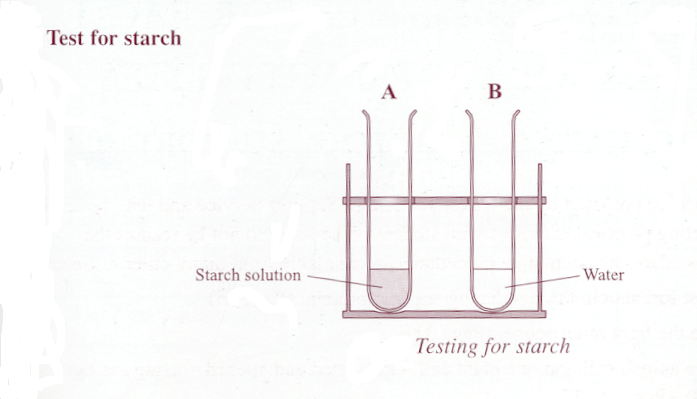 1. Test for Starch: starch + Iodine = Blue blackPROCEDUREI added starch solution into tube A.I added water into tube B. This acted as a control.I added 2-3 drops of iodine solution to each tube.I recorded my result.         RESULT2. Test for Fat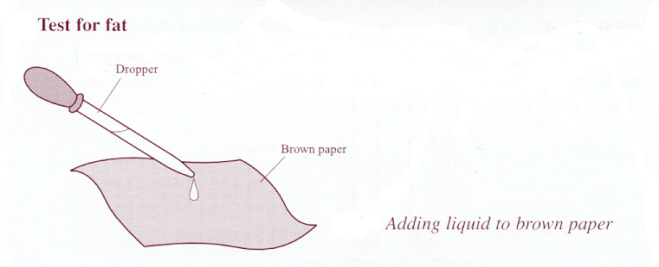 Fat + Brown paper  = Translucent spotPROCEDUREI placed a drop of oil on one piece of brown paper I placed a drop of water on the other piece of paper. This acted as a control.Ileft both aside to dry.I held both pieces up to the light.I recorded my result.RESULTCONCLUSION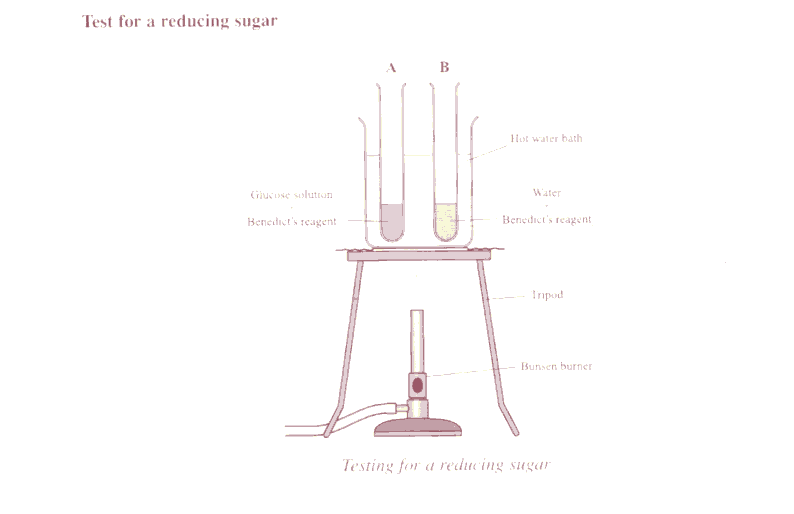 3. Test for reducing sugarGlucose + Benedicts = Brick redPROCEDUREI placed glucose solution into tube A.I placed water into tube B. This acted as a control.I added Benedict’s reagent to each tube.I placed both tubes in the hot water bath and heated for 5 minutes.I recorded my result.RESULT4. Test for Protein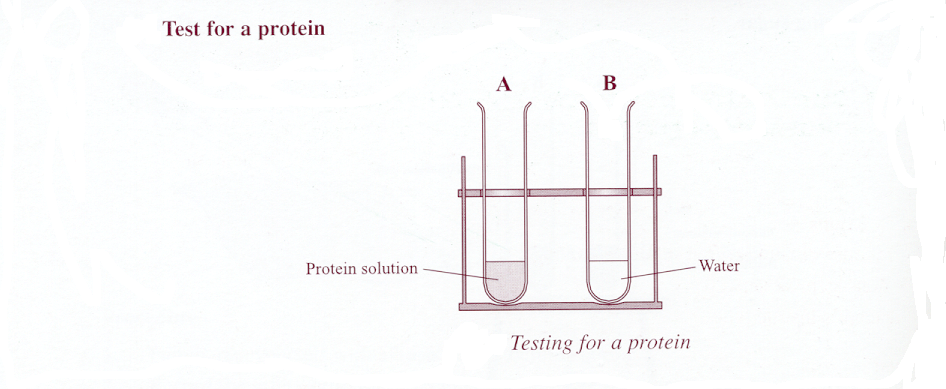 Protein + Biuret = Lilac PROCEDUREI placed the milk into tube A.I placed water into tube B. This acted as a control.I added Biuret reagent to each tubeI recorded my results.RESULTCONCLUSIONCHEMICAL ELEMENTS IN FOODCHEMICAL ELEMENTS IN FOODCHEMICAL ELEMENTS IN FOODCHEMICAL ELEMENTS IN FOODCHEMICAL ELEMENTS IN FOODCHEMICAL ELEMENTS IN FOODCHEMICAL ELEMENTS IN FOODCommon elementsCarbonCHydrogenHNitrogenNOxygenOPhosphorousPSElements in dissolved saltsSodiumNaMagnesiumMgChlorineClPotassiumKCalciumCaTrace elementsIronFeCopperCuZincZnVitaminWater solubleFat solubleSourcesFunctionDeficiencyC(Ascorbic acid)YesNoVegetables, Citrus fruitsGrowth of connective tissue Cell production,Health maintenanceScurvyD(Calciforal)NoYesLiver, MilkEgg yolk, SunlightAbsorption of calciumHealthy teeth and bonesRickets (children)Osteomalacia (adults)Mineral SourceUseCalcium (Ca)Salts absorbed from soilHelps form calcium pectate in cell wallsMagnesium (Mg)Salts absorbed from soilPart of the structure of chlorophyllMineral SourceUseCalcium (Ca)Milk, Cheese, Hard drinking waterForms bone and teethIron(Fe)Liver, Meat, Green vegetablesPart of the structure of haemoglobinBoiling TubeInitial colourFinal colourA – Starch solutionYellow/BrownBlue blackB – WaterYellow/BrownYellow/BrownSamplePresence of Translucent spotPresence of Translucent spotSampleBefore dryingAfter dryingOilNoYesWaterNoNoSampleInitial colourFinal colourA – Glucose solutionBlueBrick redB - WaterBlueBlueSampleInitial colourFinal colourA – Protein  solutionBlueLilacB - WaterBlueBlue